STOCKLOT OF RECYCLE NAPKIN PAPER*This lot was made for Mexican market originally. 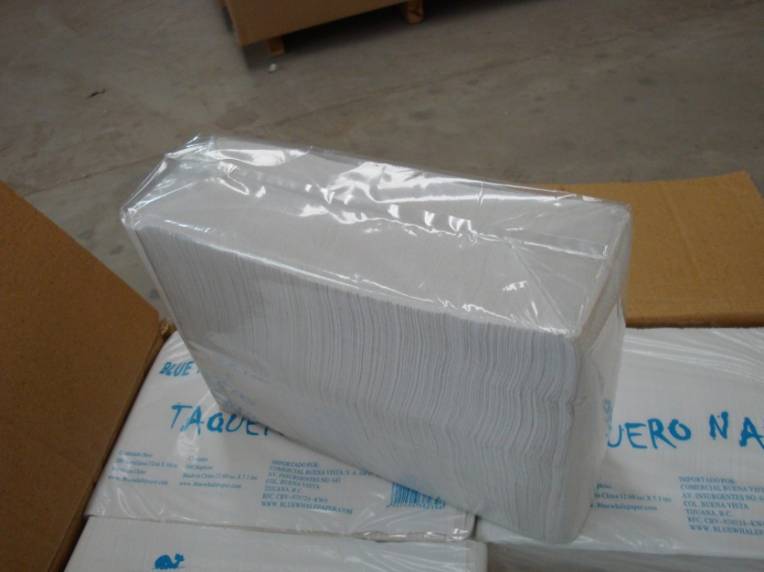 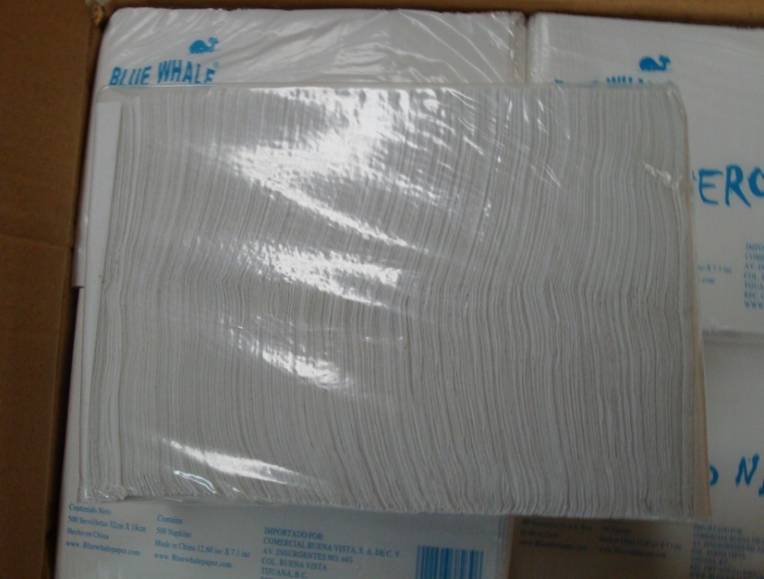 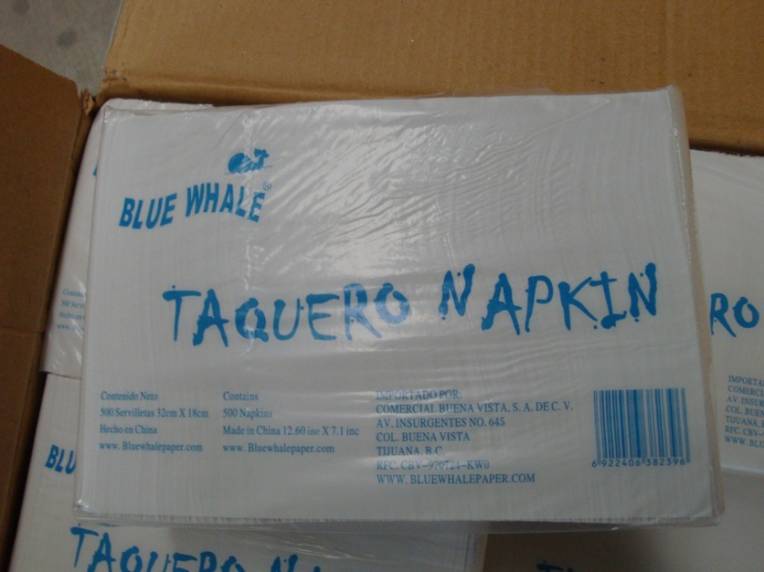 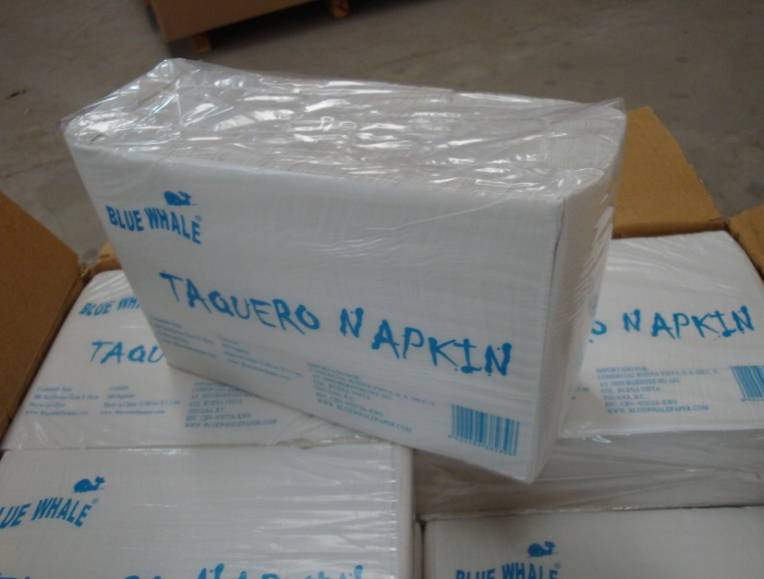 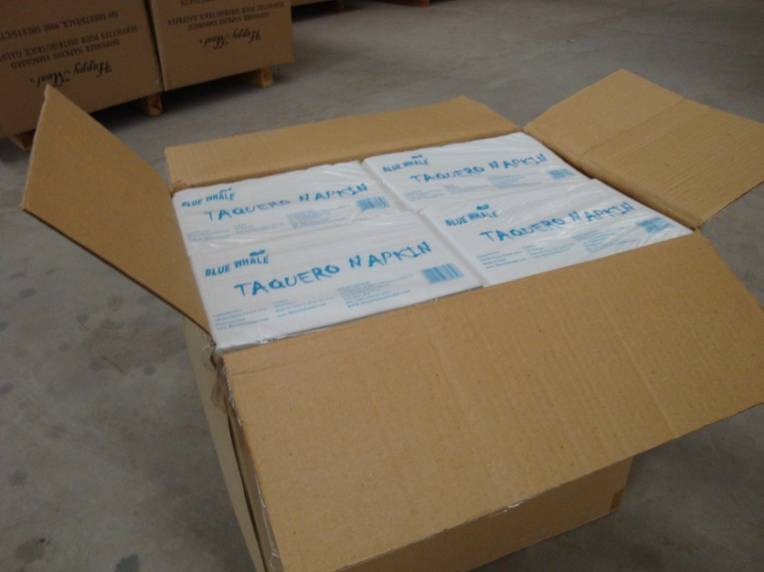 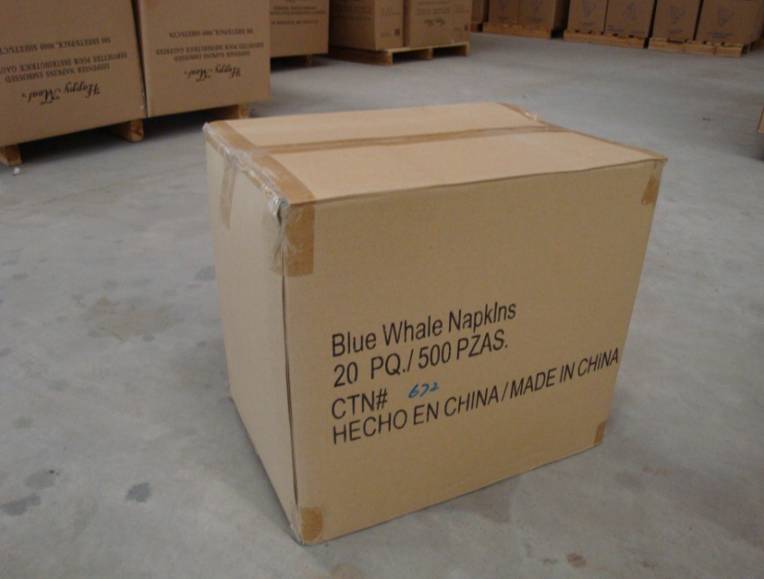 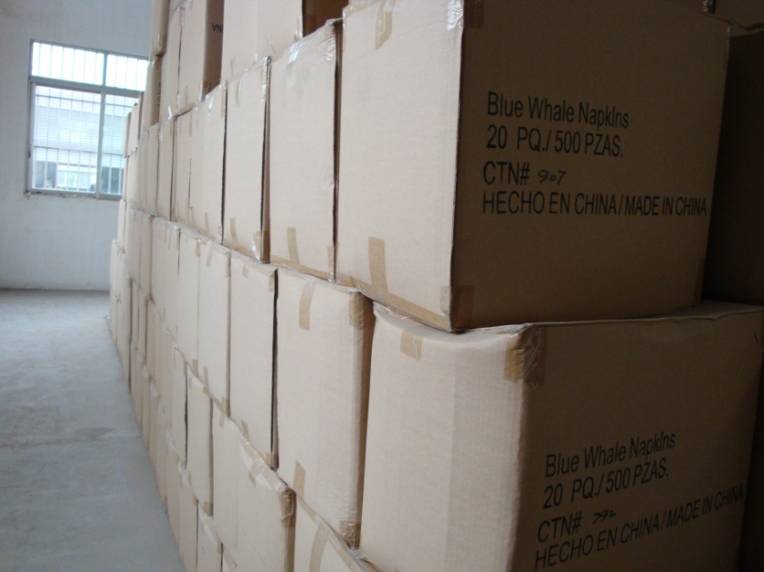 P100415 RECYCLE NAPKIN PAPER- made from recycle materials, size: 33x. 500 pcs per bag (pack), 20 bags packed in a carton (2.5 cuft./0.071 cbm). Q‘ty:  26,000 bags (1,300 ctns)FOB US$0.68/bag   